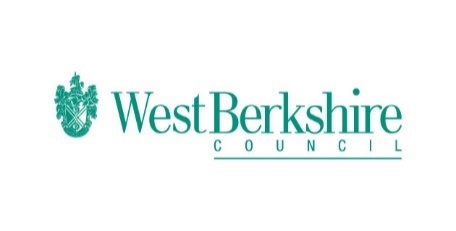 Bitesize Programme – Week Seven – Tuesday 09.06.20Tuesday 09.06.20BitesizeYear 1		EnglishIdentifying and understanding questionshttps://www.bbc.co.uk/bitesize/articles/zpshjsgMathsCounting in 5’shttps://www.bbc.co.uk/bitesize/articles/zkvhscwGeographyIntroduction to North America – San Franciscohttps://www.bbc.co.uk/bitesize/articles/zrcjmycYear 2EnglishUsing contractions in writinghttps://www.bbc.co.uk/bitesize/articles/zkvhscwMathsNon Unit fractionshttps://www.bbc.co.uk/bitesize/articles/z6cbhcwGeographyIntroduction to North America – San Franciscohttps://www.bbc.co.uk/bitesize/articles/zhhb42pYear 3EnglishInvestigating dictionarieshttps://www.bbc.co.uk/bitesize/articles/zmy3rj6MathsSimplifying  equivalent fractionshttps://www.bbc.co.uk/bitesize/articles/znsc86fGeographyBiomeshttps://www.bbc.co.uk/bitesize/articles/zbnc86fYear 4EnglishInvestigating dictionarieshttps://www.bbc.co.uk/bitesize/articles/z7xb42pMathsDivide one and two digit numbers by 10https://www.bbc.co.uk/bitesize/articles/zf39whvGeographyBiomeshttps://www.bbc.co.uk/bitesize/articles/z4qfbwxYear 5EnglishFact and opinionhttps://www.bbc.co.uk/bitesize/articles/zjykjp3MathsRecognise and use thousandths and relate them to tenths, hundredths and decimal equivalentshttps://www.bbc.co.uk/bitesize/articles/zx2dbqtGeographyThe Alpshttps://www.bbc.co.uk/bitesize/articles/z6kts4jYear 6EnglishDirect and indirect speechhttps://www.bbc.co.uk/bitesize/articles/zmy8qnbMathsForming expressions and understanding algebraic equationshttps://www.bbc.co.uk/bitesize/articles/ztqdbqtGeographyThe Alpshttps://www.bbc.co.uk/bitesize/articles/zfnkjp3